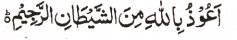 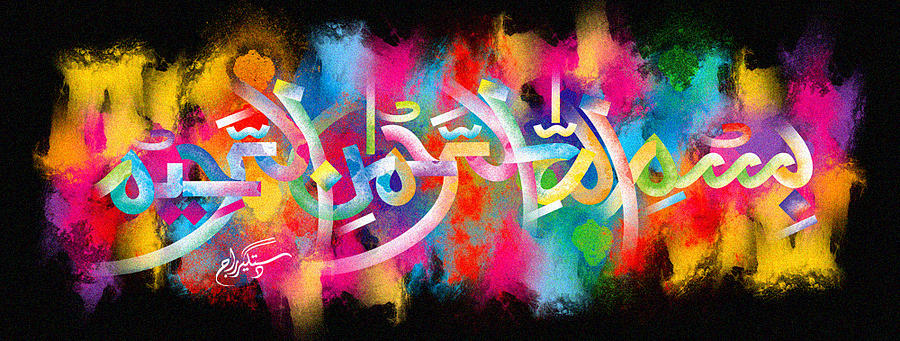 My Bite Marks Form the Name of Allah on a Booker Happy Shopper Bakewell TartThe Exclusive Islamic Miracle Photographs of Dr Umar Elahi AzamSaturday 21st November 2015Manchester, UKIntroductionMy bite marks naturally formed The Name of Allah  on this Bakewell Tart, rather than me intentionally designing the shape of the Holy Name.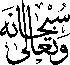 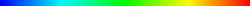 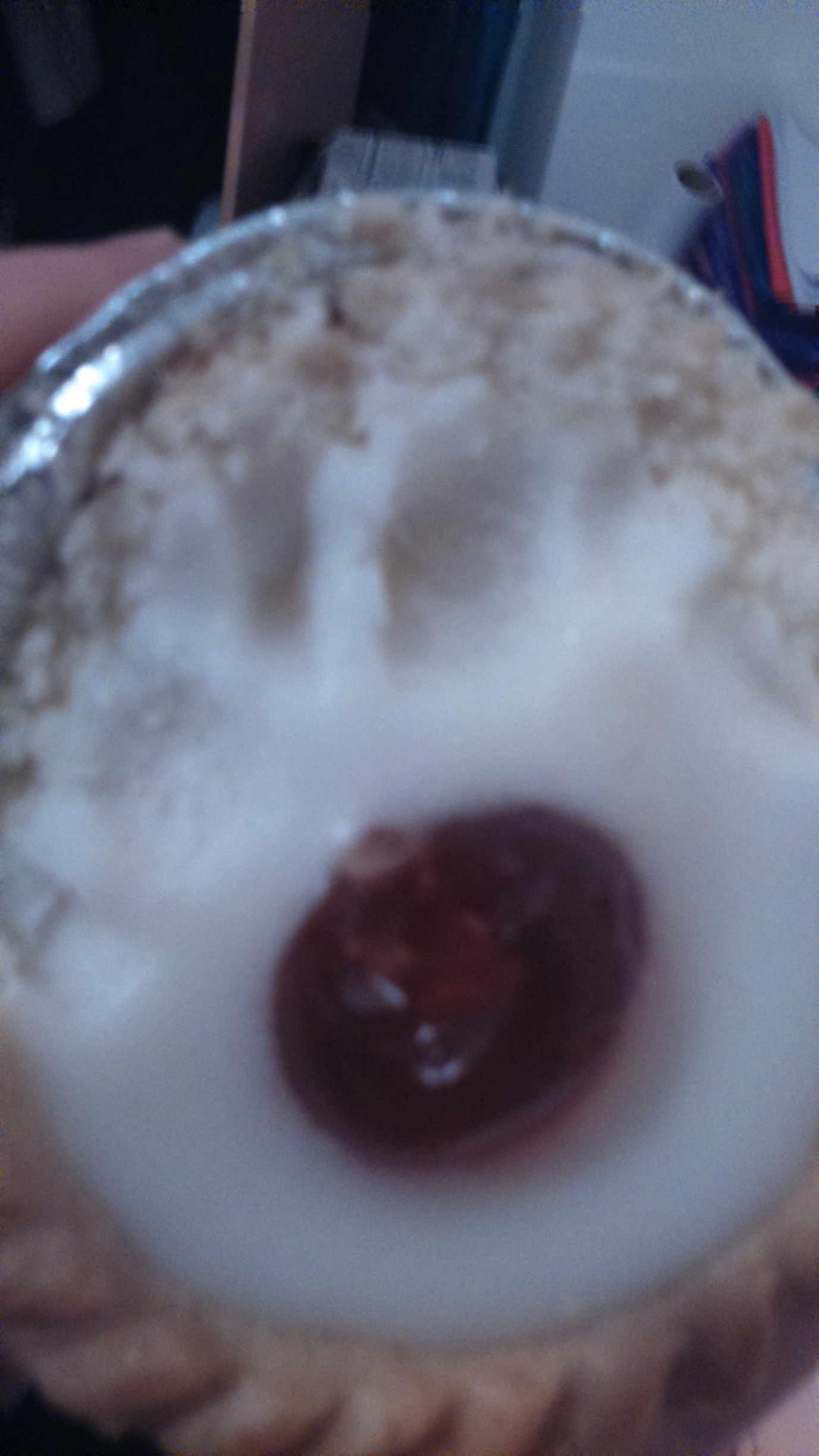 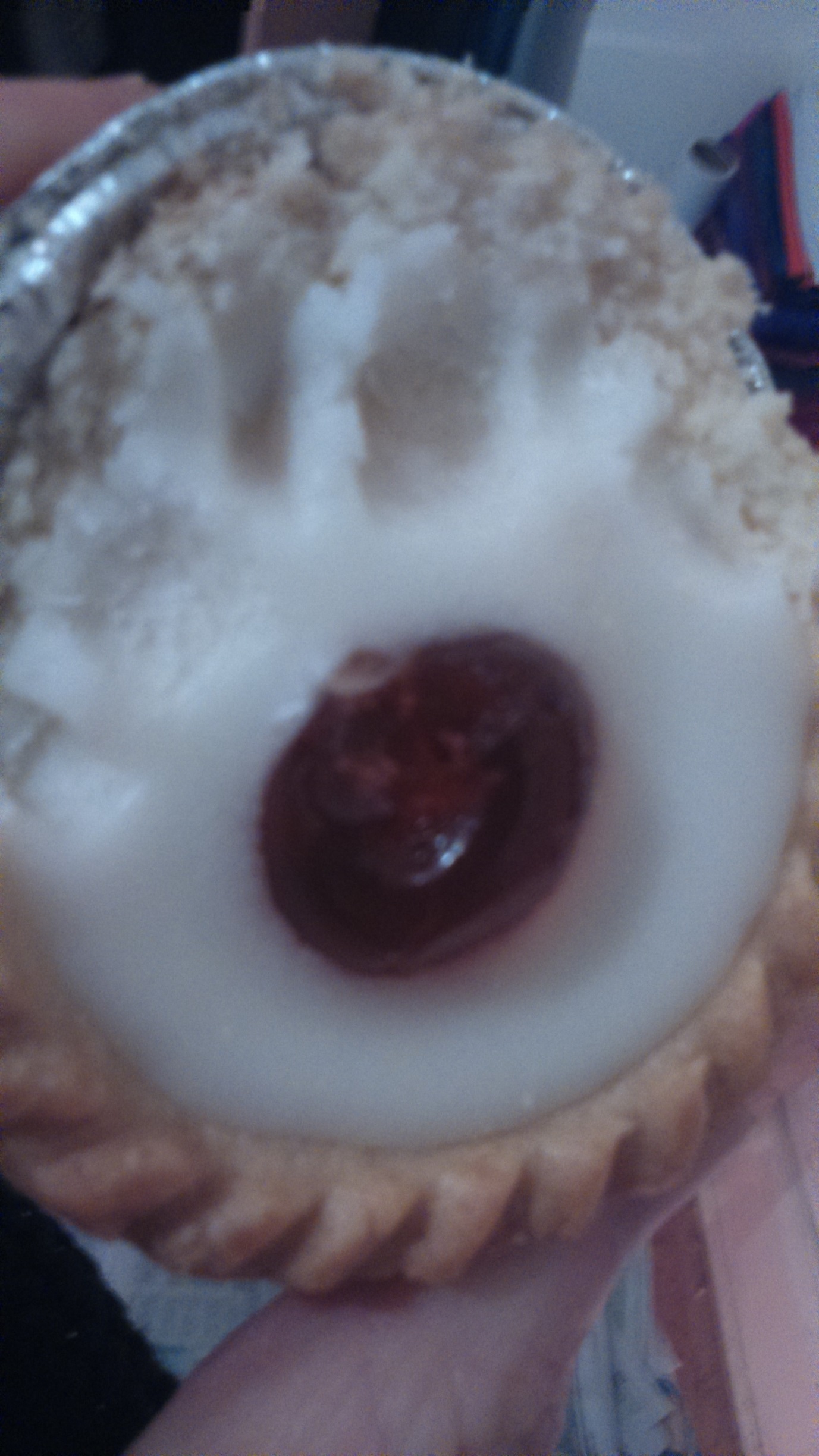 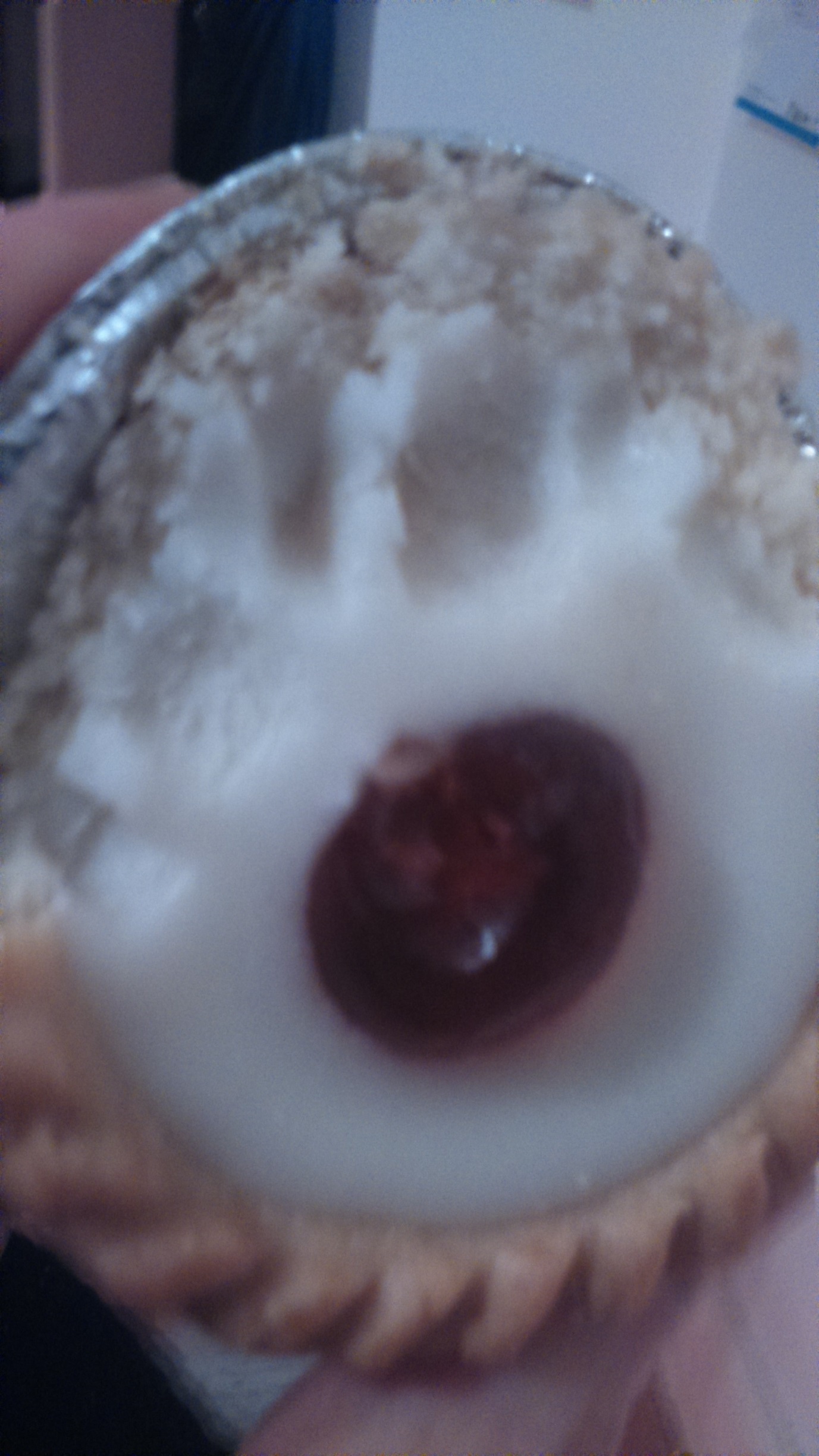 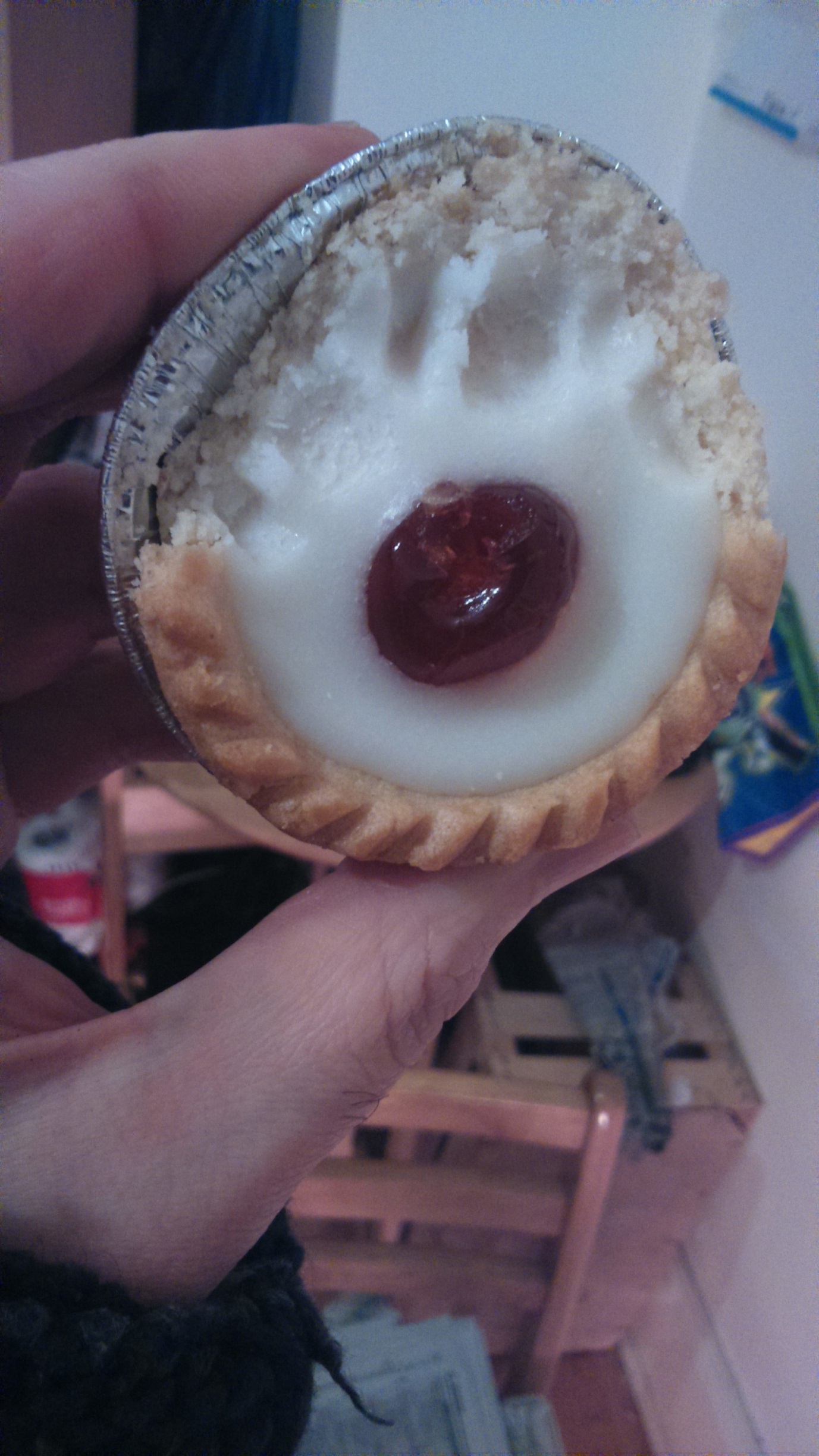 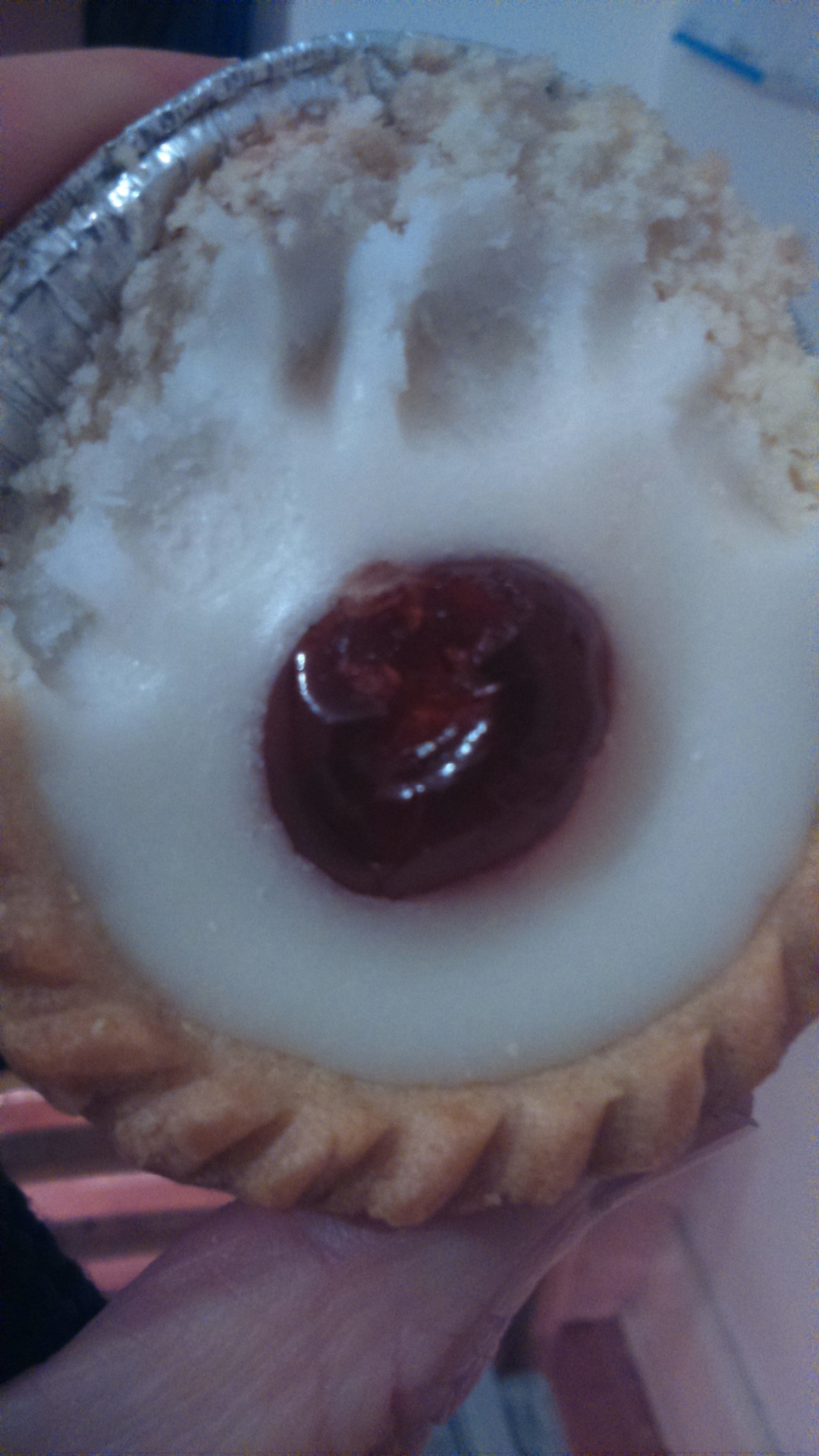 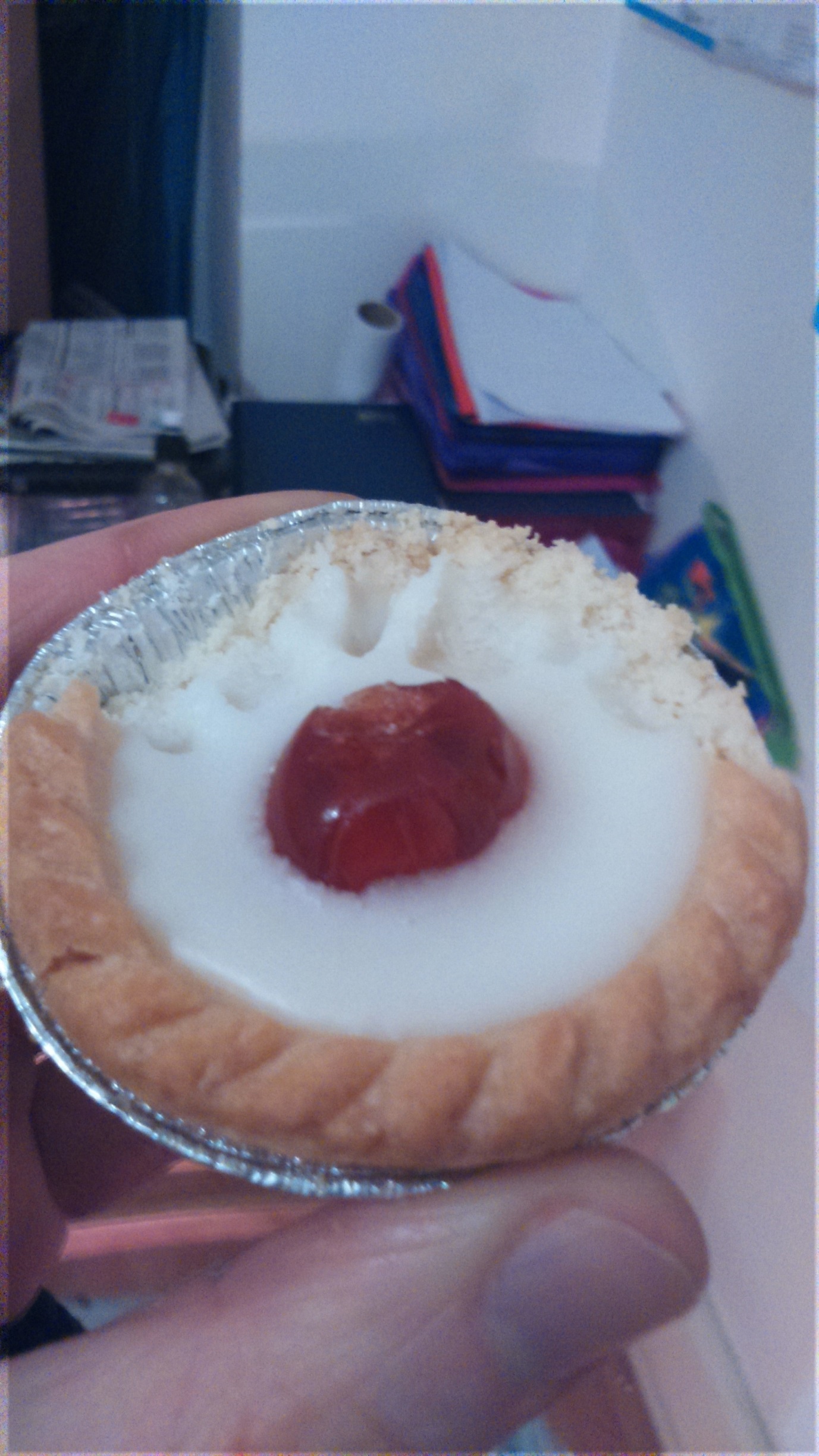 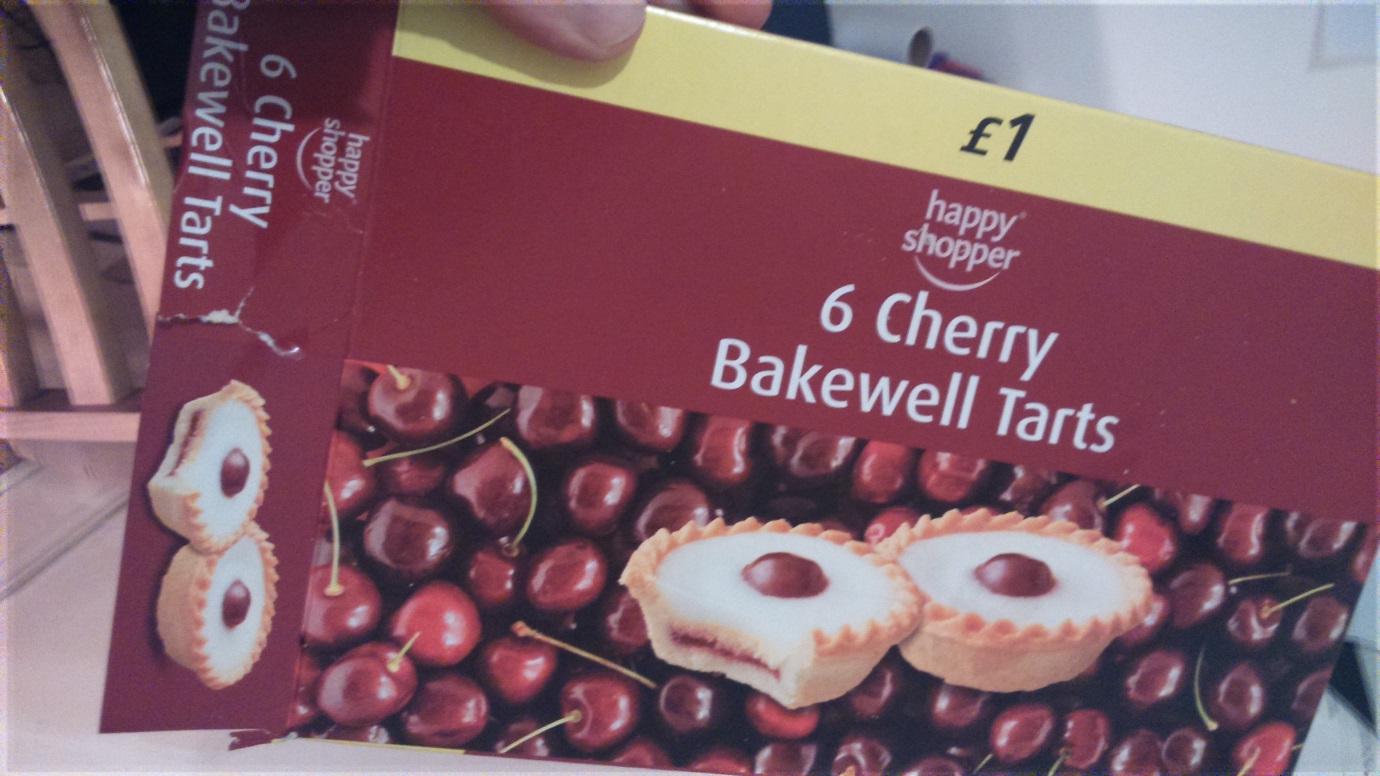 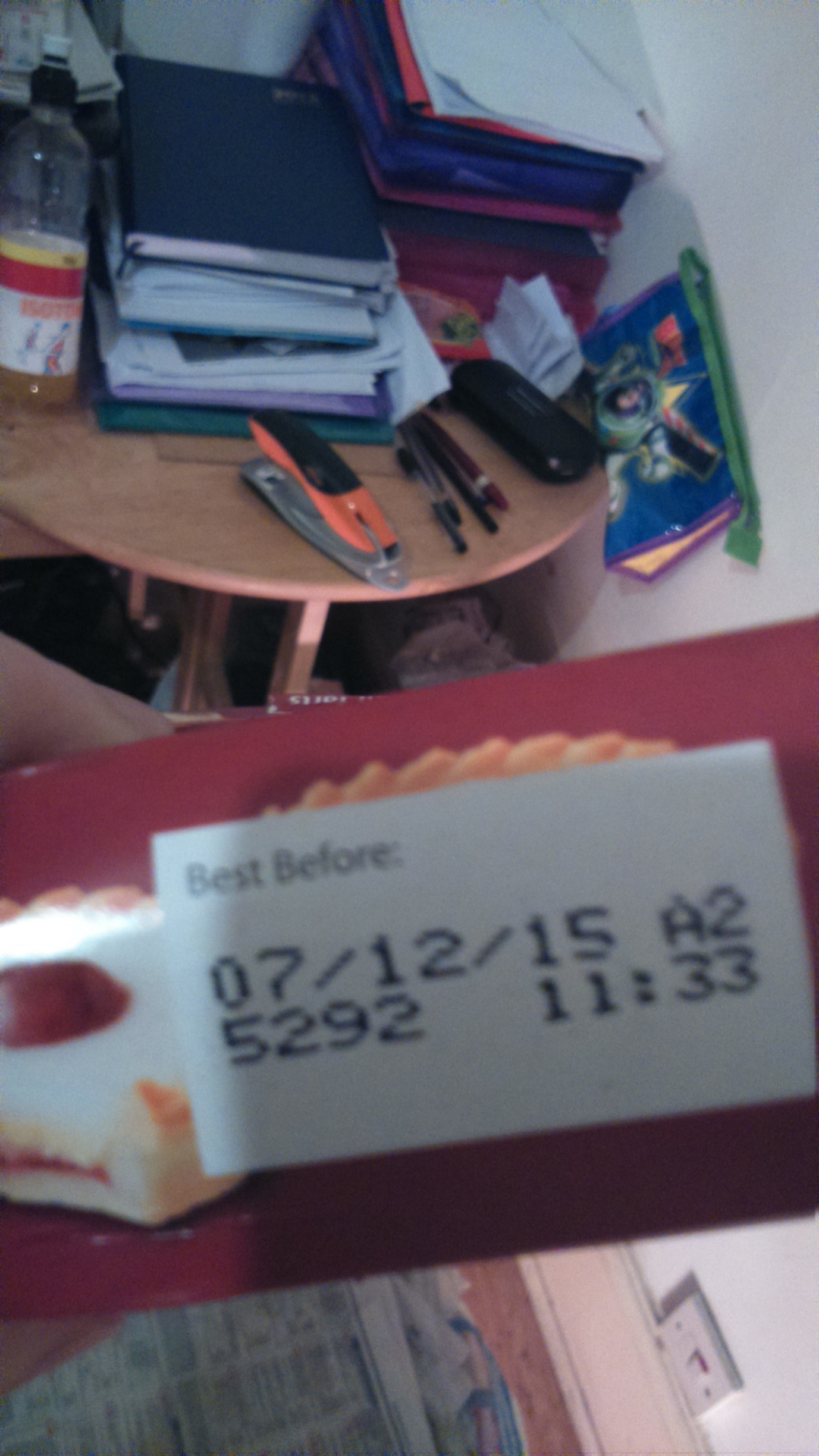 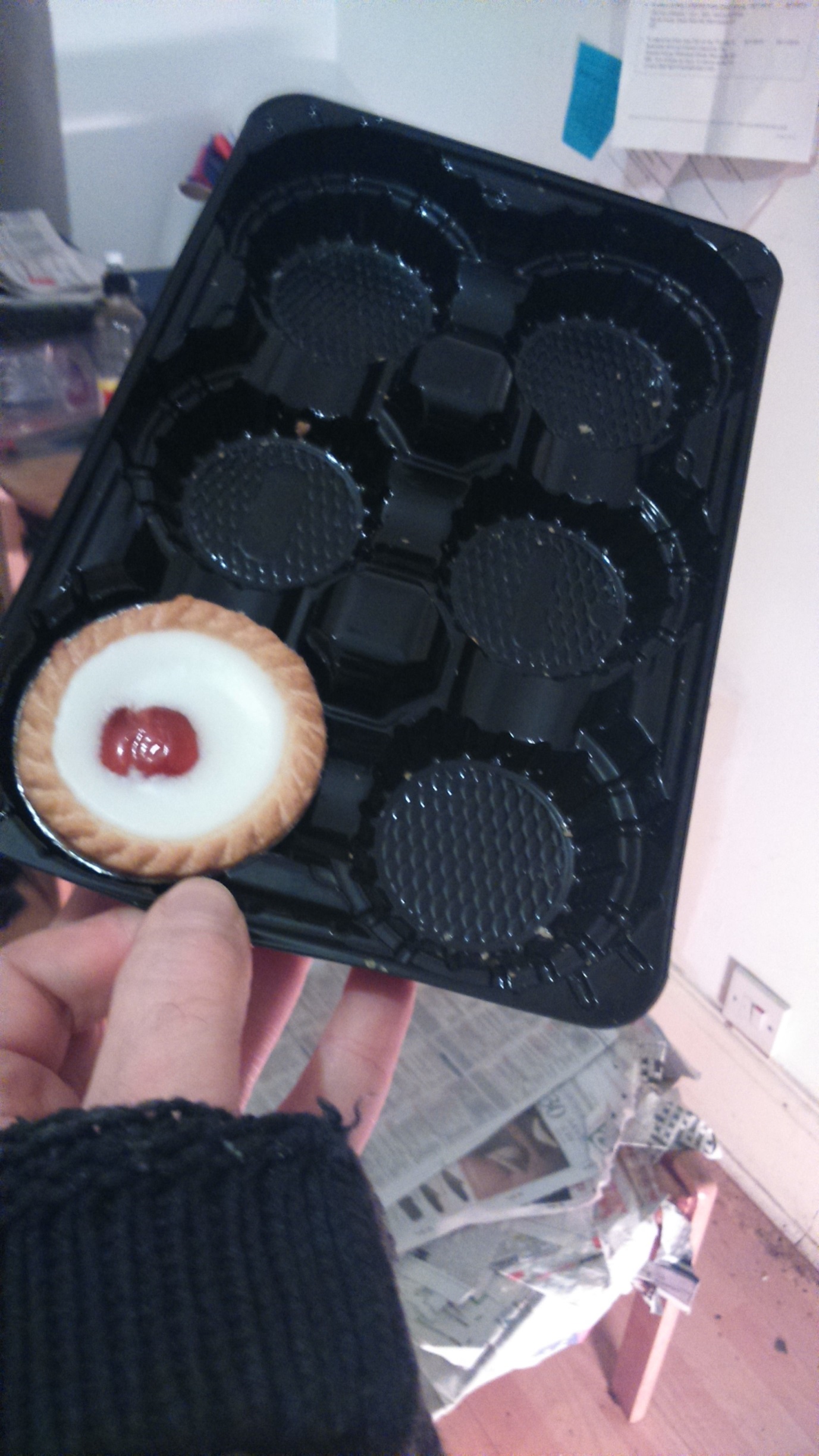 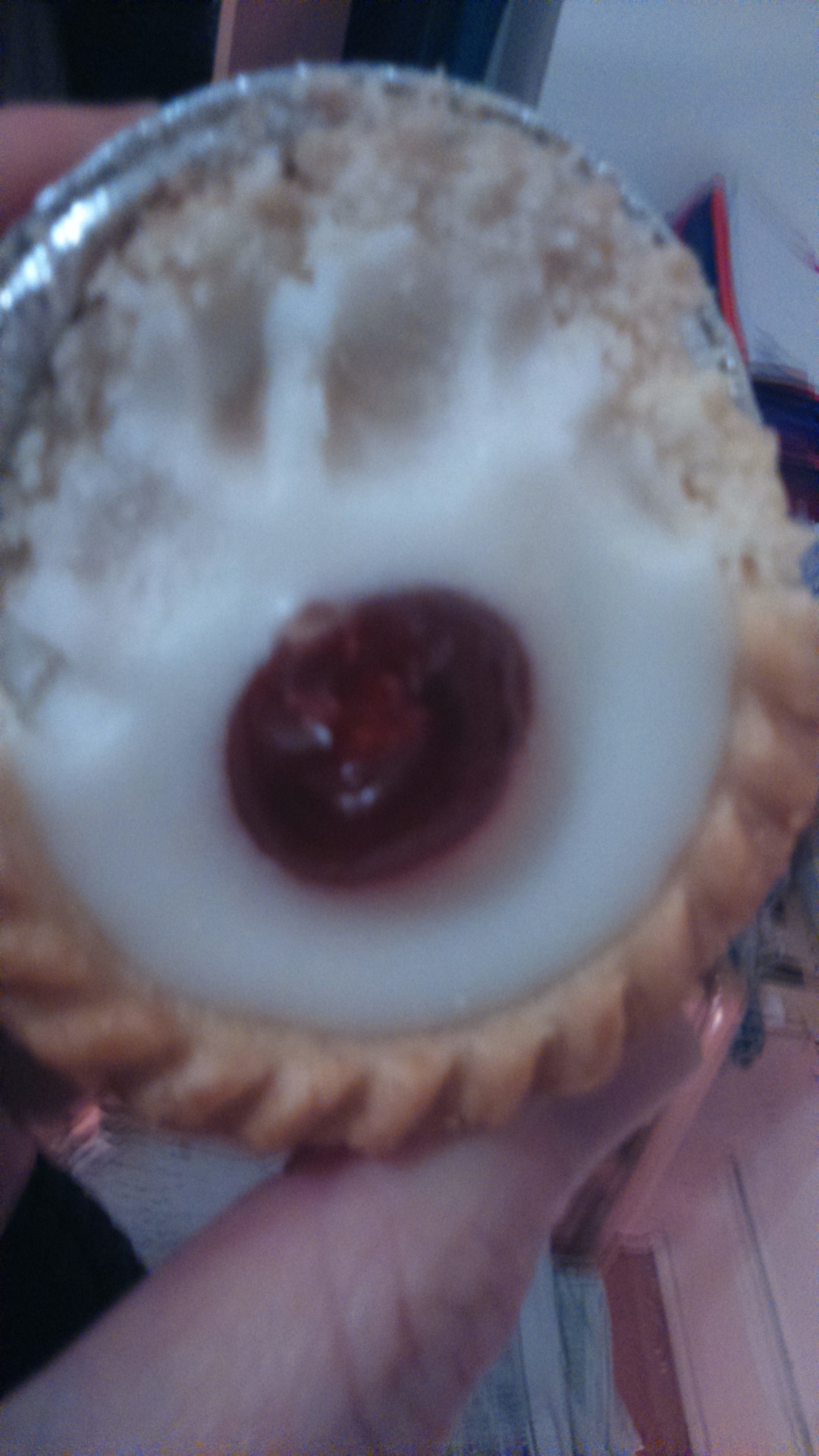 